Fecha y FirmaDestino:Cátedra Economía del Bien Común - Facultad de Economía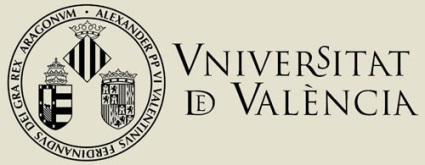 ANEXO IIExp.1DATOS IDENTIFICATIVOSDATOS IDENTIFICATIVOSDATOS IDENTIFICATIVOSDATOS IDENTIFICATIVOSDATOS IDENTIFICATIVOSDATOS IDENTIFICATIVOSNombre y ApellidosNombre y ApellidosE-mailE-mailTeléfonoPermiso de publicación del proyecto premiadoPermiso de publicación del proyecto premiadoPermiso de publicación del proyecto premiadoSINOEs necesario adjuntar con esta solicitud:-Copia del Trabajo de final de grado (TFG)  en formato PDFEs necesario adjuntar con esta solicitud:-Copia del Trabajo de final de grado (TFG)  en formato PDFEs necesario adjuntar con esta solicitud:-Copia del Trabajo de final de grado (TFG)  en formato PDFEs necesario adjuntar con esta solicitud:-Copia del Trabajo de final de grado (TFG)  en formato PDFEs necesario adjuntar con esta solicitud:-Copia del Trabajo de final de grado (TFG)  en formato PDFEs necesario adjuntar con esta solicitud:-Copia del Trabajo de final de grado (TFG)  en formato PDFEs necesario adjuntar con esta solicitud:-Copia del Trabajo de final de grado (TFG)  en formato PDF2LOPDLos datos personales suministrados en este proceso, se incorporarán a los sistemas de información de la Universitat de València que procedan, con el fin de gestionar y tramitar la solicitud de participación en el premio de conformidad con lo establecido en la Ley 38/2003, de 17 de noviembre, General de Subvenciones. Las personas que proporcionan datos tienen derecho a solicitar al responsable del tratamiento, el acceso a sus datos personales, y su rectificación o supresión, o la limitación de su tratamiento, o a oponerse al tratamiento, así como el derecho a la portabilidad de los datos. Las personas interesadas podrán ejercer sus derechos de acceso, mediante el envío de un correo electrónico dirigido a uvcatedres@uv.es desde direcciones oficiales de la Universitat de València, o bien mediante escrito, acompañado de copia de un documento de identidad y, en su caso, documentación acreditativa de la solicitud, dirigido al Delegado de Protección de Datos en la Universitat de València, (Ed. Rectorado, Avda. Blasco Ibáñez, 13, VALENCIA 46010, lopd@uv.es. )Para más información respecto del tratamiento pueden consultarse las bases reguladoras de la VI Edición de los premios de la Cátedra Economía del Bien Común al mejor trabajo de fin de grado sobre Economía del Bien Común.Los datos personales suministrados en este proceso, se incorporarán a los sistemas de información de la Universitat de València que procedan, con el fin de gestionar y tramitar la solicitud de participación en el premio de conformidad con lo establecido en la Ley 38/2003, de 17 de noviembre, General de Subvenciones. Las personas que proporcionan datos tienen derecho a solicitar al responsable del tratamiento, el acceso a sus datos personales, y su rectificación o supresión, o la limitación de su tratamiento, o a oponerse al tratamiento, así como el derecho a la portabilidad de los datos. Las personas interesadas podrán ejercer sus derechos de acceso, mediante el envío de un correo electrónico dirigido a uvcatedres@uv.es desde direcciones oficiales de la Universitat de València, o bien mediante escrito, acompañado de copia de un documento de identidad y, en su caso, documentación acreditativa de la solicitud, dirigido al Delegado de Protección de Datos en la Universitat de València, (Ed. Rectorado, Avda. Blasco Ibáñez, 13, VALENCIA 46010, lopd@uv.es. )Para más información respecto del tratamiento pueden consultarse las bases reguladoras de la VI Edición de los premios de la Cátedra Economía del Bien Común al mejor trabajo de fin de grado sobre Economía del Bien Común.